Detektivarbeit in Archiven, Museen und BibliothekenRegensburg, 6. Dezember 2020: Im Rahmen des Leseförderungsprojektes „Total Digital!“ besuchen Jugendliche aus fünf unterschiedlichen Herkunftsländern verschiedene städtische Einrichtungen, um Informationen für eine digitale Stadtrallye zusammenzutragen, Fotos zu machen und Hintergründe zu recherchieren.„Es fühlt sich ein bisschen wie Detektivarbeit an“, kommentiert die Projektleiterin und Kulturwissenschaftlerin Claudia Eisenrieder die gemeinsame Arbeit mit den Jugendlichen im Rahmen des Projekts „Fingerzeig 93.X“.  „Im ersten Teil der sechsmonatigen Projektdauer besuchten wir die Lieblingsorte der Teilnehmer im Raum Regensburg. Im zweiten Teil geht es nun an die Recherche.“ So fanden sie zum Beispiel über die Räuberhöhle in der Nähe von Etterzhausen heraus, dass Ausgrabungsfunde einer benachbarten Höhle aus dem Ende des 19. Jahrhunderts im Historischen Museum ausgestellt sind. Bei einer Exkursion dorthin werden die Funde im Januar fotografiert und in die digitale Stadtrallye eingebaut.„Ein anderer Ort, den wir untersucht haben, war die Schillerwiese an der Donau. Im Stadtarchiv hoffen wir dazu Informationen über die dortigen Badeanstalten während der NS-Zeit zu finden. Die zeitgeschichtlichen Dokument werden wir zusammen mit den Schülerinnen und Schülern auswerten und ebenfalls in die Stadtrallye einbauen. So erfährt der Nutzer bei der fertigen, digitalen Rallye nicht nur etwas über die Jugendlichen und ihre Lieblingsorte in Regensburg, sondern auch noch etwas über die Geschichte der Orte“, so die Schriftstellerin Gerda Stauner, die zusammen mit Eisenrieder das Projekt leitet.Unter dem Motto „Kultur macht stark“ nehmen die 15- bis 18-Jährigen Schülerinnen und Schüler am Projekt „Fingerzeig 93.X: Dein Lebensraum! Dein Freiraum?“ teil. Zwei besondere Highlights sind im Februar geplant. Die Regensburger Bürgermeisterin Gertrud Maltz-Schwarzfischer und die Bundestagsabgeordnete Dr. Astrid Freudenstein werden die Gruppe besuchen und jeweils ihren persönlichen Lieblingsort in Regensburg vorstellen. Danach wird fieberhaft an der Fertigstellung der Rallye gearbeitet, die zusammen mit einer Ausstellung Mitte März der Öffentlichkeit präsentiert wird.„Total Digital!“ ist ein Projekt des Deutschen Bibliotheksverbands e.V. (dbv) gefördert vom Bundesministerium für Bildung und Forschung im Rahmen von „Kultur macht stark“. Bündnispartner in Regensburg sind der Bürgerverein Süd-Ost, der Arbeitskreis ausländische Arbeitnehmer und die Staatliche Bibliothek.Weitere Informationen zum Projekt „Fingerzeig 93.X“ finden Sie auf www.bueso-regensburg.de Kontakt:Gerda Stauner, Schriftstellerin und Projektleitung
Telefon: +49 170 4082862
E-Mail: info@gerda-stauner.de	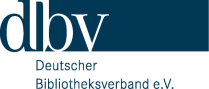 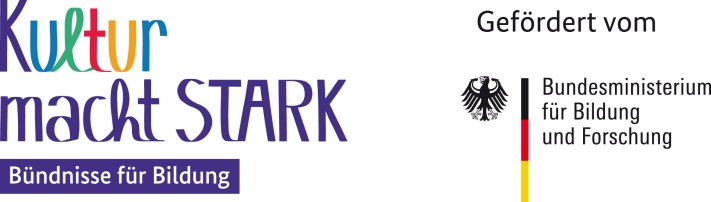 